HASTON CITY HOTEL ****VIII OGÓLNOPOLSKI KONKURS KULINARNY KULINARNY RAJD MISTRZÓW 2019KONKURS NOMINOWANY DO PUCHARU POLSKI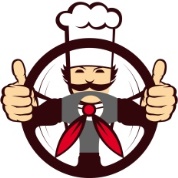 Konkurs jest nominowany do Kulinarnego Pucharu Polski.25.10.2019 r.Regulamin VIII Ogólnopolskiego Konkursu Kulinarnego „KULINARNY RAJD MISTRZÓW 2019”  POSTANOWIENIA OGÓLNE  1. Organizatorem Konkursu „Kulinarny Rajd Mistrzów” (dalej „Konkurs”) jest Haston City Hotel Sp. z o.o. z siedzibą we Wrocławiu przy ul. Irysowej 1-3, wpisana do rejestru przedsiębiorców prowadzonego przez Sąd Rejonowy dla m. Wrocław - Fabryczna we WrocławiuVI Wydział Gospodarczy Krajowego Rejestru Sądowego pod numerem KRS 0000367119, kapitał zakładowy w wysokości 1.000.000,00 PLN, NIP: 895-198-22-25(dalej „Organizator”).2. Nad prawidłowością Konkursu czuwa komisja konkursowa (dalej „Komisja”) w 10-osobowym składzie: Przewodniczący Jury: Jerzy Pasikowski, Członkowie Jury: Karol Okrasa, Robert Sowa, Marcin Budynek, Giancarlo Russo, Wiesław Bober, Theofilis Vafidis, Michał Chrapowicz, Wojciech Harapkiewicz.3. Czas trwania Konkursu: od dnia 24 października 2019r. (czwartek) do dnia 25 października 2019 r. (piątek).4. Konkurs jest zorganizowany na terytorium Rzeczypospolitej Polskiej. 5. Konkurs skierowany jest do pełnoletnich osób fizycznych posiadających pełną zdolność do czynności prawnych, posiadających miejsce zamieszkania na terytorium Rzeczpospolitej Polskiej. Uczestnikami konkursu są dwuosobowe drużyny (dalej „Drużyna”) składające się z szefa oraz kucharza pomocniczego. W rozumieniu niniejszego Regulaminu szef oraz kucharz pomocniczy to kucharze aktualnie pracujący w tym zawodzie w Polsce. 6. W Konkursie nie mogą brać udziału pracownicy Organizatora oraz członkowie ich rodzin. Przez członków rodziny rozumie się: wstępnych, zstępnych, rodzeństwo, małżonków, rodziców małżonków i pozostałe osoby pozostające w stosunku przysposobienia.  7. Regulamin Konkursu jest dostępny w siedzibie Organizatora oraz na stronie internetowej www.haston.pl. Przed wzięciem udziału w Konkursie, Drużyny muszą zapoznać się z Regulaminem i zaakceptować pisemnie w jego wytyczne.8. Zasady Konkursu  Tematem tegorocznych zmagań będą:Zadania dla profesjonalistów (zespoły dwuosobowe):a.     konkurencja sprawnościowa – każda ekipa otrzymuje jedną sztukę polędwicy wołowej i jedną sztukę rostbefu wołowego z kością i tłuszczem oraz błonami i przerostem (ocenie podlega jakość luzowania –jak najmniej pozostawionego mięsa na błonach i na kości w jak najkrótszym czasie – kto szybszy i dokładniejszy ten wygrywa).b.     przystawka ciepła (8 talerzy) i danie główne (8 talerzy) – produkt obowiązkowy użyty przez ekipy w dowolnej konfiguracji w przystawce i daniu głównym: wyluzowana polędwica wołowa i rostbef z konkurencji sprawnościowej+ 1 kg mięsa wołowego zmielonego z łopatki użyty tylko w jednym dowolnym daniu (mięso zmielone przez szefa kuchni Haston City Hotel lub na wyraźną prośbę przekazaną podczas odprawy o zmieleniu przez uczestnika w trakcie konkursu – regulaminowym czasie konkursowym).c.     każda ekipa obowiązkowo poza mięsem musi użyć:-  piwo (z linii Kompani Piwowarskiej) w daniu głównym-  dowolny przynajmniej jeden produkt z linii CHEF użyty w przystawce i daniu głównym (redukcje – czerwone wino, białe wino, czarny czosnek i cytryna, fondy w płynie – demi glace, cielęcy, drobiowy i ze skorupiaków, fondy w paście – cielęcy ciemny, drobiowy, rybny i jagnięcy, koncentraty – mięsny i ze skorupiaków).Produkty z linii CHEF, z linii Kompani Piwowarskiej - zapewnia Organizator.Wszystkie wymienione składniki przystawki oraz dania głównego muszą obowiązkowo zostać wkomponowane w potrawę, nie mogą występować jako element dekoracyjny.    9. Konkurs składa się z III etapów: a. I etap – kwalifikacje (przygotowanie i nadsyłanie receptur);b. II etap – sprawnościowy;c. III etap – finałowy (konkurencja techniczna - podstawowa);I etap – kwalifikacje (przygotowanie i nadsyłanie receptur) 10. I Etap polega na przesłaniu w terminie do dnia 14 października 2019 r.na adres mailowy: konkurs@haston.plzgłoszenia (dalej „Zgłoszenie”) zawierającego: a. propozycję receptur (na danie główne i ciepłą zakąskę) zgodną z tematem Konkursu wraz ze zdjęciami potraw. Każda drużyna musi być autorem receptur. Każda receptura musi zawierać: I. nazwę potrawy;II. wyszczególnione składniki w proporcji na [8.]porcji;III. opis wykonania. Dania powinny zostać ułożone według własnej inwencji Ekipy. Termin uważa się za zachowany w przypadku wysłania maila najpóźniej w tym dniu (14października 2019 r. ) do godziny 24:00.b. wypełniony i przesłany na adres: Haston City Hotel Sp. z o.o. „Kulinarny Rajd Mistrzów 2019”, ul. Irysowa 1-3, 51-117WrocławFORMULARZ ZGŁOSZENIOWYzawierający: następujące dane osobowe (szefa oraz pomocnika): imię i nazwisko oraz dokładny adres zamieszkania, tj. ulica, numer domu, numer mieszkania, kod pocztowy miejscowość oraz numer telefonu kontaktowego, adres poczty elektronicznej, nazwę oraz dokładny adres zakładu pracy tj. ulica, numer, kod pocztowy, miejscowość wraz z klauzulą o następującej treści: „Wyrażam zgodę na przetwarzanie przesłanych danych osobowych zgodnie z ustawą z dnia 29 sierpnia 1997 r. o ochronie danych osobowych (Dz.U. z 2002 nr 101, poz.926 ze zm.) przez Haston City Hotel. z o.o. z siedzibą przy ul. Irysowej 1-3, 51-117 Wrocław w celach i w zakresie związanym z organizacją i przeprowadzeniem konkursu „Kulinarny Rajd Mistrzów 2015” oraz w celu zamieszczenia tych danych na liście zwycięzców konkursu, która zostanie opublikowana na stronie internetowej www.haston.pl oraz w pismach i na portalach branżowych.  Oświadczam, że zostałem poinformowany/-a o tym, że podanie danych osobowych jest dobrowolne, jak również o przysługującym prawie do wglądu do danych oraz możliwości ich poprawiania lub żądania ich usunięcia. Jednocześnie wyrażam zgodę na wykorzystanie mojego wizerunku przez Haston City Hotel Sp. z o.o. na portalach internetowych i w czasopismach branżowych w ramach przedstawienia relacji z poszczególnych etapów Konkursu.” W przypadku, gdy Drużyna prześle wiadomość e-mail z jednego adresu, z treści maila powinno wyraźnie wynikać, że każdy z członków Drużyny złożył powyższe oświadczenie.  11. W Konkursie wezmą udział wyłącznie prawidłowe zgłoszenia, zawierające wszystkie dane, o których mowa w pkt. 10 Regulaminu. W Konkursie nie będą uwzględniane zgłoszenie niekompletne, nieczytelne i nieprawidłowe oraz zawierające nieprawdziwe informacje lub dane więcej niż Drużyny lub więcej niż dania głównego i zakąski. 12. W czasie trwania Konkursu Drużyna może przesłać tylko jedno Zgłoszenie. 13. Drużyna przesyłając zgłoszenie, o którym mowa w pkt.10 wyraża zgodę na uczestnictwo w Konkursie na zasadach określonych w Regulaminie. 14. Spośród wszystkich nadesłanych w tym etapie zgłoszeń Komisja wybierze [12]najciekawszych.  15. Lista Drużyn przechodzących do II oraz III etapu Konkursu zostanie zamieszczona na stronie internetowej www.haston.pl w terminie do dnia 18 października2019 r.niezależnie, Organizator poinformuje Drużyny o przejściu do II oraz III etapu za pośrednictwem połączenia telefonicznego (na numer podany w Zgłoszeniu), listownie (na adres podany w Zgłoszeniu) lub za pośrednictwem poczty elektronicznej (na adres podany w Zgłoszeniu). W przypadku niemożności uczestnictwa w konkursie któregoś z członków Drużyny, zakład gastronomiczny zatrudniający Drużynę może wskazać przed dniem 23października 2019 roku, uczestnika zastępczego. W przypadku niemożności uczestnictwa całej Drużyny Komisja wybiera Drużynę zastępczą spośród kandydatów zgłoszonych, ale pierwotnie nie zakwalifikowanych, którzy są bezzwłocznie informowani o zakwalifikowaniu do konkursu. II ZASADY PRZEPROWADZANIA ETAPU II ORAZ III KONKURSU 16. 25października 2019r.odbędzie się etap II oraz III konkursu, podczas, którego zostanie wyłoniony Zwycięzca konkursu.17. Każda Drużyna ponosi koszty przejazdu na miejsce konkursu oraz koszty produktów użytych do wykonania dania konkursowego, z wyłączeniem produktów z linii CHEF, jak i konkurencji sprawnościowej gdzie produkty dostarcza Organizator. Koszty noclegu Ekip spoza miasta Wrocław pokrywa Organizator konkursu. 18. Drobny sprzęt potrzebny do wykonania potrawy, każda Drużyna uczestnicząca w konkursie przywozi ze sobą.19. Finał odbędzie się 25października2019 rokuna terenie HastonCongress Center, przy Haston City Hotel. Podczas finału Organizator zapewnia Drużynom dostęp do pieca konwekcyjnego, płyt indukcyjnych (dwa palniki), powierzchni roboczej, zlewozmywaka, sous vide. 20. Uczestnicy finału występują w strojach kucharskich: obowiązkowo biała bluza, czarnespodnie, czapka kucharska, zapaska, pełne buty lub buty robocze. Bluzy nie mogą posiadać logo żadnej firmy konkurencyjnej dla Organizatora. Organizator dopuszcza możliwość umieszczenia na stroju imienia i nazwiska uczestnika oraz nazwy i logo reprezentowanego przez niego zakładu gastronomicznego.  Laureaci miejsca I, II i III zostaną ogłoszeni podczas uroczystej Gali w dniu 25października2019r.Na Gali ogłoszenia wyników dla miejsca I, II i III miejsca, Drużyny muszą  wystąpić w białej bluzie kucharskiej, czarnych spodniach, zapasce,czapce kucharskiej, pełnych butach lub butach roboczych. 21. Każda Drużyna finału przygotowuje:	21/1. Każda Drużyna konkursowa w dniu konkursu będzie musiała wystąpić w zmaganiach konkursowych dwukrotnie (finałowe etapy: II oraz III). 21/2. Pierwszy raz o godzinie 9:00wszystkie Drużyny staną do zmagań konkursowych - konkurencja sprawnościowa.Konkurencja sprawnościowa:Każda ekipa otrzymuje jedną sztukę polędwicy wołowej i jedną sztukę rostbefu wołowego z kością i tłuszczem oraz błonami i przerostem (ocenie podlega jakość luzowania –jak najmniej pozostawionego mięsa na błonach i na kości w jak najkrótszym czasie – kto szybszy i dokładniejszy ten wygrywa).Druga część konkursu rozpocznie się o godzinie 10:00a zmagania konkursowe toczyć się będą na czterech stanowiskach zgodnie z kolejnością wylosowaną przez Drużyny uczestniczące w konkursie w dniu 24października 2019 roku. Każda ekipa otrzyma 10 minut przed rozpoczęciem pracy na rozłożenie drobnego sprzętu oraz produktów i zaznajomienie się z wyposażeniem dostarczonym przez Organizatora.21/3. Każda dwuosobowa ekipa uczestnicząca w konkursie, obowiązkowo  musi wykonać potrawę w formie. PRZYSTAWKI CIEPŁEJ – z obowiązkowym użyciem:dla[8] osób podaną wyłącznie na talerzach dostarczonych przez Organizatora (talerz płaski Ø27 cm, dostarcza firma ALVA). DANIA GŁÓWNEGO – z obowiązkowym użyciem:dla [8] osób podaną wyłącznie na talerzach dostarczonych przez Organizatora (talerz płaski Ø30 cm, dostarcza firma ALVA)Opis przystawki i dania głównego:Przystawka ciepła (8 talerzy) i danie główne (8 talerzy) – produkt obowiązkowy użyty przez ekipy w dowolnej konfiguracji w przystawce i daniu głównym: wyluzowana polędwica wołowa i rostbef z konkurencji sprawnościowej+ 1 kg mięsa wołowego zmielonego z łopatki użyty tylko w jednym dowolnym daniu (mięso zmielone przez szefa kuchni Haston City Hotel lub na wyraźną prośbę przekazaną podczas odprawy o zmieleniu przez uczestnika w trakcie konkursu – regulaminowym czasie konkursowym).c.     każda ekipa obowiązkowo poza mięsem musi użyć:-  piwo (z linii Kompani Piwowarskiej) w daniu głównym-  dowolny przynajmniej jeden produkt z linii CHEF użyty w przystawce i daniu głównym (redukcje – czerwone wino, białe wino, czarny czosnek i cytryna, fondy w płynie – demi glace, cielęcy, drobiowy i ze skorupiaków, fondy w paście – cielęcy ciemny, drobiowy, rybny i jagnięcy, koncentraty – mięsny i ze skorupiaków).Produkty z linii CHEF, z linii Kompani Piwowarskiej - zapewnia Organizator.Wszystkie wymienione składniki przystawki oraz dania głównego muszą obowiązkowo zostać wkomponowane w potrawę, nie mogą występować jako element dekoracyjny.    21/4. Czas przygotowania, od momentu wejścia na stanowisko pracy, do momentu ustawienia 16-tu przygotowanych porcji na ladzie ekspedycyjnej nie może przekraczać 1 godziny. Przekroczenie czasu przeznaczonego na przygotowanie dań konkursowych będzie karane przez JURY TECHNICZNE punktami ujemnymi zgodnie z regulaminem punktacji. Po 15 minutach przekroczenia czasu konkursowego praca ekipy kucharskiej zostanie zatrzymana i dania zostaną poddanie ocenie jury w stopniu w jakim została wykonana.21/5. Występ każdej Drużyny powinien zawierać w sobie elementy widowiskowej sztuki kulinarnej, jak również finezji, lekkości i perfekcji wykonania a także najnowszych technik kulinarnych.21/6. Wszystkie produkty użyte w konkursie nie mogą być poddane wcześniejszej obróbce, szczególnie ryby oraz mięsa winny być niemarynowane, a dodatki skrobiowe, jarzynowe czy grzyby mogą być jedynie umyte i obrane, lecz w żaden sposób nie uformowane, również skorupiaki o ile będą użyte muszą być w postaci surowej (prosimy tak komponować dania, aby unikać produktów konserwowych i przetworzonych przez przemysł spożywczy, poza produktami obowiązkowymi czyli produktami z linii CHEF.)22. Kryteria oceny i ilości punktów.Konkurs składać się będzie z dwóch etapów:sprawnościowego oraz finałowego (II i III) a suma punktów z każdego etapu utworzy klasyfikację końcową - generalną.Zmagania będą oceniały dwa składy profesjonalnego Jury które składać się będzie z zawodowych  kucharzy, mających doświadczenie w ocenie dań konkursowych i cieszących się uznaniem środowiska gastronomicznego w Polsce.
KRYTERIA OCENY I ILOŚĆ PUNKTÓWPROFESJONALNE JURY DEGUSTACYJNE (maksymalnie 200 pkt.)PROFESJONALNE JURY TECHNICZNE (maksymalnie 120 pkt. )Za każdą 1 minutę spóźnienia - 1 punkt karny, po przekroczeniu 15 minut ponad regulaminowy czas, praca zostanie przerwana i oceniona w stopniu, w jakim została wykonana.23. Podczas konkursu wszystkie Drużyny zajmują stanowiska wylosowane podczas odprawy, która odbędzie się w dniu 24października 2019 roku (czwartek) o godz. 18:00 w Haston City Hotel.Na odprawie zawodników przed konkursem oraz po konkursie, podczas trwania konkursu, odprawie sędziowskiej po konkursie obecny jest przedstawiciel KPP. W konkursie jako obserwator udział może wziąć Ambasador KPP, wskazany przez KPP.NAGRODY 24. W konkursie przewidziane są następujące nagrody: Podczas konkursu finałowego Jury przyzna następujące tytuły:      Dla szefów Drużyn: I miejsce: tytuł „Mistrza Kulinarnego Rajdu Mistrzów 2019” – puchar oraz nagroda główna: czek o wartości  7000 zł brutto ( z czego 700 zł z przeznaczeniem na zryczałtowany podatek dochodowy) oraz nominację do Kulinarnego Pucharu Polski 2020 r. II miejsce: tytuł „I Wicemistrza Kulinarnego Rajdu Mistrzów 2019” – druga nagroda: czek o wartości 5000 zł brutto ( z czego 500 zł z przeznaczeniem na zryczałtowany podatek dochodowy). III miejsce: tytuł „II Wicemistrza Kulinarnego Rajdu Mistrzów 2019” – trzecia nagroda: czek o wartości 3000 zł brutto ( z czego 300 zł z przeznaczeniem na zryczałtowany podatek dochodowy). 25. Organizatorkonkursu,Haston City Hotel Sp. z o.o.zastrzega sobie dokonanie zmian w regulaminie konkursu finałowego który odbędzie się 25października2019 roku, jeżeli nie wpłynie to na pogorszenie warunków uczestnictwa w Konkursie. 26. Laureaci nagród, o których mowa w pkt. 24 są zobowiązani do przekazania Organizatorowi w formie pisemnej swoich następujących danych: imię (-imiona) i nazwisko; NIP; data urodzenia; adres zamieszkania: kraj, województwo, miejscowość, kod pocztowy, ulica, numer domu/mieszkania; przynależny Urząd Skarbowy: nazwa oraz adres, w terminie do06listopada 2019 r. pod rygorem utraty prawa do nagrody. 27.  Łączna wartość puli nagród w Konkursie wynosi 20.000,00 PLN.28. Adresy wskazane do wysyłki nagród muszą dotyczyć wyłącznie terytorium Rzeczpospolitej Polskiej.  29. Nagrody zostaną wydane zgodnie z obowiązującymi przepisami ustawy z dnia 26 lipca 1991 r. o podatku dochodowym od osób fizycznych (Dz.U. 2000, Nr14, poz.176, ze zm.). 30. Brak możliwości odczytania Zgłoszenia z jakiegokolwiek powodu skutkuje pominięciem w procesie przyznawania nagród bez przesyłania informacji do uczestnika. 31. Podczas wydania nagrody zwycięzca będzie zobowiązany do okazania osobie wydającej nagrodę dokumentu ze zdjęciem, potwierdzającego tożsamość zwycięzcy (dowód osobisty, paszport, dokument prawa jazdy, legitymacja). 32. Laureatom nie przysługuje prawo wymiany nagród na gotówkę lub nagrody innego rodzaju. Laureatom nie przysługuje prawo do zastrzeżenia szczególnych właściwości nagród. W wypadku nie podjęcia nagrody w terminie, uczestnik traci prawo do nagrody. 33. Laureatom nie przysługuje możliwość przeniesienia prawa do uzyskania nagrody na osoby trzecie. 34. Dowodem wydania nagrody będzie potwierdzenie protokół odbioru podpisany przez laureata oraz dowód odbioru przesyłki kurierskiej lub przesyłki pocztowej.  PRZETWARZANIE DANYCH OSOBOWYCH 35. Przetwarzanie danych osobowych odbywać się będzie na zasadach przewidzianych ustawą z dnia 29 sierpnia 1997 r. o ochronie danych osobowych (Dz. U. z 2002 r. Nr 101 poz. 926 ze zm.).  36. Administratorem danych osobowych udostępnianych przez Uczestników będzie Haston City Hotel Sp. z o.o.z siedzibą we Wrocławiu, przy ul. Irysowej 1-3. Dane osobowe będą przetwarzane wyłącznie w celach związanych przedmiotowo z Konkursem, tj. w celach związanych z organizacją i przeprowadzeniem Konkursu oraz w celu zamieszczenia listy laureatów Konkursu na stronie internetowej www.haston.pl oraz w pismach branżowych i gastronomicznych portalach internetowych. 37. Podanie danych osobowych ma charakter dobrowolny, lecz niezbędny do wydania nagrody. Osobom udostępniającym dane osobowe przysługuje prawo dostępu do takich danych, ich poprawiania oraz żądania usunięcia. POSTĘPOWANIE REKLAMACYJNE 38. Wszelkie reklamacje w związku z uczestnictwem w Konkursie powinny być zgłaszane w formie pisemnej oraz przesyłane listem poleconym na adres:Haston City Hotel Sp. z o.o., ul. Irysowa 1-3, 51-117 Wrocław,z dopiskiem „ Kulinarny Rajd Mistrzów - reklamacja.” lub na adres mailowy Organizatora [ konkurs@haston.pl] w terminie do 30października2019 r. Dla oceny zachowania terminu miarodajna jest data stempla pocztowego. 39. Pisemna reklamacja powinna zawierać imię, nazwisko, dokładny adres Uczestnika oraz dokładny opis i uzasadnienie reklamacji 40. Reklamacje będą rozpatrywane przez Komisję w terminie 7 dni od daty ich otrzymania. 41. W terminie 7 dni od daty rozpatrzenia reklamacji Organizator prześle Drużynie informację o sposobie rozpatrzenia reklamacji.PRAWA AUTORSKIE  42. Uczestnicy wchodzący w skład Drużyny gwarantują, że do przesłanych materiałów (w tym do receptury oraz zdjęć) nabyli odpowiednie prawa autorskie oraz prawa do wizerunku, umożliwiające ich reprodukcję, rozpowszechnianie i publikowanie. 43. Z tytułu złożonego powyżej oświadczenia uczestnicy przyjmują na siebie pełną odpowiedzialność prawną. W przypadku jakichkolwiek roszczeń ze strony osób trzecich uczestnicy, po zawiadomieniu ich przez Organizatora, nie uchylą się od niezwłocznego przystąpienia do wyjaśnienie sprawy oraz wystąpią przeciwko takim roszczeniom na własny koszt i ryzyko, a nadto zaspokoją wszelkie uzasadnione roszczenia, a w razie ich zasądzenia od Organizatora, regresowo zwrócą całość pokrytych roszczeń oraz wszelkie związane z tym wydatki i opłaty, włączając w to koszty procesu i obsługi prawnej, a także naprawą wszelkie inne szkody wynikające z wyżej opisanych roszczeń osób trzecich. 44. Uczestnicy w momencie wydania nagrody w Konkursie przenoszą autorskie prawa majątkowe do wszystkich materiałów wykorzystywanych przez nich na potrzeby Konkursu (w tym do receptury oraz zdjęć) oraz prawa do rozpowszechniania opracowań materiałów, obejmujące, bez ograniczeń terytorialnych i czasowych, wszystkie znane w momencie przeniesienia pola eksploatacji, a w szczególności: utrwalanie, zwielokrotnianie dowolną techniką, wprowadzanie do obrotu, wprowadzanie do pamięci komputera, publiczne wykonanie albo publiczne odtwarzanie, wystawianie, wyświetlanie, najem, dzierżawę, nadanie za pomocą wizji lub fonii przewodowej albo bezprzewodowej przez stacje naziemną, nadanie za pośrednictwem satelity, równoczesne i integralne nadanie utworu nadawanego przez inną organizację radiową lub telewizyjną, publikacja i dystrybucja poprzez Internet. Powyższa okoliczność zostanie przez uczestników potwierdzona w formie pisemnej przed wydaniem nagrody. Ponadto nagrodzeni Uczestnicy poproszeni będą także o podpisanie odpowiedniego oświadczenia (lub umowy) dotyczącej wykorzystania przez Organizatora ich wizerunku widniejącego w materiałach sporządzonych na potrzeby zarejestrowania przebiegu Konkursu, w szczególności na zdjęciach wykonywanych w trakcie trwania poszczególnych etapów. 45. Uczestnicy upoważniają Organizatora, z prawem udzielania dalszych upoważnień, do wykorzystania wszelkich materiałów przekazanych przez uczestników dla celów Konkursu, w szczególności wprowadzania ich do pamięci komputera lub innego urządzenia, przetwarzania materiałów oraz ich publikacji i rozpowszechniania w związku z Konkursem w okresie jego trwania. W razie wątpliwości niniejsze upoważnienie poczytuje się jako udzielenie Organizatorowi niewyłącznej, nieodpłatnej licencji, w zakresie powyżej określonym na czas trwania Konkursu.  POSTANOWIENIA KOŃCOWE 46. Organizator zastrzega sobie prawo do nieuwzględnienia tych Zgłoszeń, które zawierają określenia lub zwroty powszechnie uznane za wulgarne lub obraźliwe albo naruszające dobra osobiste lub prawa wyłączne innych osób.  47. Organizator zastrzega sobie prawo zmiany Regulaminu poprzez zamieszczenie odpowiedniej informacji  na stronie internetowej www.haston.pl na 1 dzień przed wprowadzeniem zmiany, jeżeli nie wpłynie to na pogorszenie warunków uczestnictwa w Konkursie. 48. Organizator zastrzega sobie prawo do odwołania  Konkursu bez podania przyczyny.49.Nominacja do Półfinału Kulinarnego Pucharu Polski opiera się wyłącznie o ocenę jury profesjonalnego i technicznego.50. Uczestnikami KPP 2019 mogą być osoby narodowości polskiej, jak również obcokrajowcy pracujący w polskich restauracjach. Nominację do Półfinału KPP 2019 otrzymuje drużyna, której szef jest narodowości polskiej lub jest obcokrajowcem, pracującym w momencie przystąpienia do Konkursu Nominowanego w restauracji w Polsce. 51. Uczestnicy konkursu – w konkursie mogą wziąć udział wyłącznie profesjonaliści,
tj. kucharze pracujący zawodowo bądź mający w dacie przystąpienia do konkursu przerwę w pracy zawodowej nie dłuższą niż jeden rok.52. Informacje dodatkowe: Haston City Hotel, tel. 71 32 09 720 / 721, 506 006 117, 512 71 90 63;KRYTERIA OCENY EKIPY KUCHARSKIEJKRYTERIA OCENY EKIPY KUCHARSKIEJPRZYSTAWKADANIE GŁÓWNEOCENA DEGUSTACYJNAmax. 100 pkt./daniePREZENTACJA POTRAWTYmax. 20 pktPREZENTACJA POTRAWTYmax. 20 pktPREZENTACJA POTRAWTYmax. 20 pktPREZENTACJA POTRAWTYmax. 20 pktOCENA DEGUSTACYJNAmax. 100 pkt./danieProporcjonalność daniaOdpowiednia gramaturaEstetyczny wygląd, kolorystykaKreatywnośćProporcjonalność daniaOdpowiednia gramaturaEstetyczny wygląd, kolorystykaKreatywnośćOCENA DEGUSTACYJNAmax. 100 pkt./danieSMAK  POTRAWYmax. 60 pkt.SMAK  POTRAWYmax. 60 pkt.SMAK  POTRAWYmax. 60 pkt.SMAK  POTRAWYmax. 60 pkt.OCENA DEGUSTACYJNAmax. 100 pkt./danieSmak i zestawienie smakowe składnikówAromat potrawyOdpowiednia temperatura potrawy i talerzaTekstura poszczególnych elementów potrawySmak i zestawienie smakowe składnikówAromat potrawyOdpowiednia temperatura potrawy i talerzaTekstura poszczególnych elementów potrawyOCENA DEGUSTACYJNAmax. 100 pkt./danieTECHNIKI  KULINARNEmax. 20 pkt.TECHNIKI  KULINARNEmax. 20 pkt.TECHNIKI  KULINARNEmax. 20 pkt.TECHNIKI  KULINARNEmax. 20 pkt.OCENA DEGUSTACYJNAmax. 100 pkt./daniePrawidłowe zastosowanie technik kulinarnychPrawidłowe zastosowanie technik kulinarnychKRYTERIA OCENY EKIPY KUCHARSKIEJ NR -KRYTERIA OCENY EKIPY KUCHARSKIEJ NR -PRZYSTAWKADANIE GŁÓWNEOCENA TECHNICZNAmax. 60 pkt./danieMISE  EN  PLACEmax. 30 pkt.MISE  EN  PLACEmax. 30 pkt.MISE  EN  PLACEmax. 30 pkt.MISE  EN  PLACEmax. 30 pkt.OCENA TECHNICZNAmax. 60 pkt./daniePrezencja szefa ekipy i kucharza pomocniczegoPrzygotowanie stanowiska pracyCzystość pracy, higienaZużycie produktu, gospodarka odpadamiUmiejętności organizacyjnePrezencja szefa ekipy i kucharza pomocniczegoPrzygotowanie stanowiska pracyCzystość pracy, higienaZużycie produktu, gospodarka odpadamiUmiejętności organizacyjneOCENA TECHNICZNAmax. 60 pkt./daniePRZYGOTOWANIE  ZAWODOWEmax. 30 pkt.PRZYGOTOWANIE  ZAWODOWEmax. 30 pkt.PRZYGOTOWANIE  ZAWODOWEmax. 30 pkt.PRZYGOTOWANIE  ZAWODOWEmax. 30 pkt.OCENA TECHNICZNAmax. 60 pkt./daniePrawidłowe zastosowanie technik kulinarnychPrawidłowe zastosowanie technik kulinarnych